Удаан задардаг органик бохирдуулагч гэж юу вэ?Удаан задардаг органик бохирдуулагч бодисууд нь тосонд уусамтгай, тогтвортой, Хүн ба амьд организм онцгой хортой, үүссэн газраасаа хол тархдаг зэрэг олон сөрөг нөлөөтэй. 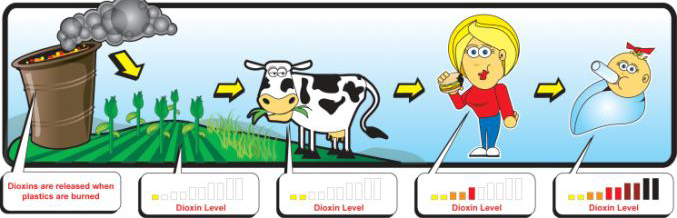      Хүн удаан задардаг органик бохирдуулагч бодисоор маш бага дозоор хордоход хорт хавдар үүсгэнэ, мэдрэлийн системд нөлөөлөн дархлааг бууруулна. Мөн нөхөн үржихүйн систем болон хүүхдийн өсөлт хөгжилтөд нөлөөлөхөөс гадна ургийн тархины хөгжилд нөлөөлснөөс оюун ухааны итгэлцүүр (IQ) буурч, энэ нь ажиллах, сурах чадварыг алдагдуулдаг. Удаан задардаг органик бохирдуулагчийн хоруу чанарУдаан задардаг органик бохирдуулагчдын эх үүсвэрХаягдлын шаталт (ахуйн болон аюултай хог хаягдлын шатаалт)Хар ба өнгөт төмөрлөгийн үйлдвэрлэлЭрчим хүчний үүсгүүр ба халаалт (цахилгаан станцын зуух, уурын зуух, гэрийн зуух)Эрдсийн бүтээгдэхүүний үйлдвэрлэл (цемент, шохой, тоосгоны үйлдвэр)Тээврийн хэрэгслээс ялгарах бохирдолХимийн болон өргөн хэрэглээний үйлдвэрлэл (арьс шир, ноос, ноолуур, цаасны үйлдвэр гэх мэт)Хяналтгүй шаталтын (түймэр) процесс(хог хаягдлын ил шатаалт, бүх төрлийн түймэр)Бусад үйлдвэрлэл (чандарлах, тамхи, ашигласан тос цэвэрлэх, хуурай хими цэвэрлэгээ)Хогхаягдал/Ландфилл (ландфилл, бохир ус цэвэрлэх байгууламж)Агаарын бохирдлыг бууруулах Үндэсний хороо нь Химийн хортой болон аюултай бодисын бодлого зохицуулалтын асуудал эрхэлсэн үндэсний зөвлөлтэй хамтран удаан задардаг органик бохирдуулагчид, аюултай хог хаягдлыг устгах ажилд дэмжлэг үзүүлэн ажиллаж байна. Бодисын нэрLD50/Үхлийн тун/Хагас задралын хугацааПХБ2-10 мг/кг бие.жинАгаарт 21хоногоос 2 жил,Xөрс, хурдсанд 6 жилээсилүү.Загасанд 10 гаруй жилДиоксин0.0006 мг/кг бие.жинХөрсөнд 10-12 жилАгаарт 32 хоногХүний биед 7.8-132 жилХүхэрлэг хий SO22520 мг/кг бие.жин(4,2 сая дахин)-Мөнгөн ус (металл)10 мг/м3 агаарХүний биеэс 50% нь зайлах хугацаа 58 хоногНатрийн цианид5,8-15 мг/кг бие.жин(10000 дахин)Биологийн хагас задрал 20-60 мин